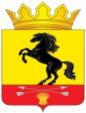                 АДМИНИСТРАЦИЯМУНИЦИПАЛЬНОГО ОБРАЗОВАНИЯ       НОВОСЕРГИЕВСКИЙ РАЙОН         ОРЕНБУРГСКОЙ ОБЛАСТИ                 ПОСТАНОВЛЕНИЕ__26.04.2023_______ №  ___299-п_________                  п. НовосергиевкаОб утверждении реестра муниципальных услуг администрации муниципального Образования Новосергиевский район Оренбургской области и о признании утратившим силу постановленияот 22.04.2015  № 288-п с изменениями и дополнениямиВ   соответствии  с  Федеральным законом от 27 июля 2010 года № 210-ФЗ «Об организации предоставления государственных и муниципальных услуг», постановлением Правительства Оренбургской области от 15 июля 2016 года № 525-п «О переводе в электронный вид государственных услуг и типовых муниципальных услуг, предоставляемых в Оренбургской области», а также  постановлением Правительства Оренбургской области от 9 ноября 2022 года № 1179-пп «Об утверждении перечня массовых социально значимых услуг, предоставляемых в Оренбургской области и о внесении изменений в некоторые постановления Правительства Оренбургской области»:Утвердить реестр муниципальных услуг администрации муниципального образования Новосергиевский район Оренбургской области  согласно приложению к настоящему постановлению.Признать утратившими силу постановление администрации Новосергиевского района Оренбургской области от 22.04.2015  № 288-п  «Об утверждении реестра муниципальных услуг муниципального образования Новосергиевский район Оренбургской области, подлежащих административному регламентированию» с изменениями от: 31.07.2017 № 791-п, 08.02.2020 №154-п,    16.12.2020 №1062-п, 11.10.2022 №782-п, 27.01.2023 № 60-п. Контроль за исполнением настоящего постановления  оставляю за собой.Постановление вступает в силу со дня подписания и подлежит опубликованию на портале НПА муниципальных образований Новосергиевского района Оренбургской области (сетевое издание), novosergievka.org.Глава администрации района 					            А.Д. ЛыковРазослано: Кривошеевой И.И., Зеленскому С.С., Рыжову А.В., Семеновой И.А., Воронину В.В.,  Пьянковой М.А. Газизовой А.В., Тюрину А.Е., РОО, Борисовой С.В., МФЦ, юристу, орготделу,  прокурору.Реестр муниципальных услуг администрации муниципального образования Новосергиевский район Оренбургской области                                                                                                 Приложение к постановлению администрации  Новосергиевского района  от    26.04.2023         №   99-п                 № п/пОрган власти,   муниципальное учреждение, предоставляющее муниципальную услугу/ наименование муниципальной  услугиГлавный архитекторГлавный архитектор1.Выдача разрешения на строительство объекта капитального строительства (в том числе внесение изменений в разрешение на строительство объекта капитального строительства и внесение изменений в разрешение на строительство объекта капитального строительства в связи с продлением срока действия такого разрешения) 2.Выдача разрешения на ввод объекта в эксплуатацию3.Выдача градостроительного плана земельного участка4.Подготовка и утверждение документации по планировке территории5.Направление уведомления о соответствии указанных в уведомлении о планируемом строительстве параметров объекта индивидуального жилищного строительства или садового дома установленным параметрам и допустимости размещения объекта индивидуального жилищного строительства или садового дома на земельном участке6.Направление уведомления о соответствии построенных или реконструированных объектов индивидуального жилищного строительства или садового дома требованиям законодательства Российской Федерации о градостроительной деятельности7.Направление уведомления о планируемом сносе объекта капитального строительства и уведомления о завершении объекта капитального строительства8.Выдача акта освидетельствования проведения основных работ по строительству (реконструкции) объекта индивидуального жилищного строительства с привлечением средств материнского (семейного) капитала9.Установка информационной вывески, согласование дизайн-проекта размещения вывескиГлавный землеустроительГлавный землеустроитель10.Предоставление в собственность, постоянное (бессрочное) пользование, в безвозмездное пользование, аренду земельных участков, находящихся в собственности муниципального образования, и земельных участков из состава земель, государственная собственность на которые не разграничена, юридическим лицам и гражданам11.Отнесение земель или земельных участков в составе таких земель к определенной категории земель или перевод земель или земельных участков в составе таких земель из одной категории в другую категорию12.Выдача разрешений на использование земельных участков или размещение объектов на земельных участках, находящихся в муниципальной собственности муниципальных образований Оренбургской области, и земельных участках, государственная собственность на которые не разграничена, без предоставления земельных участков и установления сервитута, публичного сервитута13.Перераспределение земель и (или) земельных участков, находящихся в государственной или муниципальной собственности, и земельных участков, находящихся в частной собственностиВедущий специалист-землеустроительВедущий специалист-землеустроитель14.Постановка граждан на учет в качестве лиц, имеющих право на предоставление земельных участков в собственность бесплатноВедущий специалист-экономист по имущественным отношениямВедущий специалист-экономист по имущественным отношениям15.Предоставление информации об объектах недвижимого имущества, находящихся в муниципальной собственности и предназначенных для сдачи в аренду16.Предоставление информации об объектах муниципального имущества17.Передача в собственность граждан занимаемых ими жилых помещений жилищного фонда (приватизация жилищного фонда)Начальник отдела по защите прав потребителейНачальник отдела по защите прав потребителей18.Выдача разрешения на право организации розничного рынка19.Выдача разрешения на установку и эксплуатацию рекламных конструкций на соответствующей территории, аннулирование такого разрешенияВедущий специалист по обеспечению жильемВедущий специалист по обеспечению жильем20.Предоставление гражданам жилых помещений муниципального жилищного фонда по договорам социального найма.Главный специалист по делам молодежиГлавный специалист по делам молодежи21.Постановка на учет молодых семей для участия в комплексе процессных мероприятий "Обеспечение жильем молодых семей в Оренбургской области" государственной программы "Стимулирование развития жилищного строительства в Оренбургской области"22Предоставление молодым семьям социальных выплат на приобретение (строительство) жилья в рамках комплекса процессных мероприятий "Обеспечение жильем молодых семей в Оренбургской области" государственной программы "Стимулирование развития жилищного строительства в Оренбургской области"МКУ «КФКИС»МКУ «КФКИС»23.Присвоение спортивных разрядов24.Присвоение квалификационных категорий спортивных судейОтдел образования администрации Новосергиевского районаОтдел образования администрации Новосергиевского района25.Постановка на учет и направление детей в образовательные учреждения, реализующие образовательные программы дошкольного образования26.Выплата компенсации части родительской платы за присмотр и уход за детьми в государственных и муниципальных образовательных организациях, находящихся на территории Оренбургской области